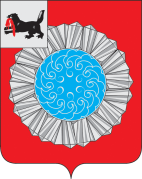 АДМИНИСТРАЦИЯ  СЛЮДЯНСКОГО МУНИЦИПАЛЬНОГО РАЙОНАП О С Т А Н О В Л Е Н И Ег. Слюдянкаот  _02.03.2022_ №  _93_В целях обеспечения устойчивого развития территории, выделения элементов планировочной структуры, установления параметров развития элементов планировочной структуры, зон планируемого размещения объектов местного значения, установления границ земельных участков, предназначенных для строительства и размещения линейных объектов, в соответствии со статьей 45 Градостроительного кодекса РФ, руководствуясь статьями 17, 38, 47  Устава Слюдянского муниципального района, зарегистрированного постановлением Губернатора Иркутской области № 303-П от 30 июня 2005 года, администрация Слюдянского муниципального района ПОСТАНОВЛЯЕТ:1. Принять решение о подготовке документации по планировке территории, предназначенной для размещения линейного объекта – надземного пешеходного моста через р. Снежная в п. Новоснежная Слюдянского Района Иркутской области.2. Разрешить обществу с ограниченной ответственностью «Востоктранспроект» за счет своих средств осуществить подготовку документации по планировке территории, предназначенной для размещения линейного объекта – надземного пешеходного моста через р. Снежная в п. Новоснежная Слюдянского Района Иркутской области.3. Управлению стратегического и инфраструктурного развития администрации Слюдянского муниципального района в течении десяти дней с момента утверждения настоящего постановления направить уведомление о принятом решении главе Новоснежнинского сельского поселения.4. Опубликовать настоящее постановление в газете «Славное море», а так же разместить на официальном сайте администрации Слюдянского муниципального района https://www.sludyanka.ru в разделе «Администрация Слюдянского муниципального района/Управление стратегического и инфраструктурного развития/ Градостроительство/ Проекты планировок».  5.   Контроль за исполнением настоящего постановления возложить на  вице-мэра, первого заместителя мэра Слюдянского муниципального района Азорина Ю.Н.Мэр Слюдянского муниципального района                                                                                     А.Г. ШульцО принятии решения о подготовке документации по планировке территории, предназначенной для размещения линейного объекта – пешеходного моста через р. Снежная в п. Новоснежная Слюдянского Района Иркутской области